CELEBRATION PENITENTIELLE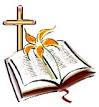 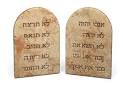 TOUSSAINT 1994 - Année B   Paroisse de MésangerLe GRAND COMMANDEMENT : AIME DIEU et ton PROCHAINMarc 12, 28-34Prévoir : reliquaire, icônes de saints… et notamment une image de Sainte Thérèse.Préparer une corbeille avec les petits papiers ("Pensées de Thérèse") pour la procession.CHANT : 	L'Ange de DIEU a convoqué	W3   		couplets 1, 2, 3		Signes par milliers		K 226		couplets 1, 3, 4		Appelés à la liberté				couplets 1, 2, 3ACCUEIL par le prêtre : Bienvenue à vous tous qui êtes venus vous préparer à la fête de la Toussaint.Après Pâques, où nous célébrons la Résurrection de notre SEIGNEUR, après l'Assomption où nous célébrons Marie appelée à partager intégralement avec son âme et son corps la Résurrection du CHRIST, la Toussaint nous fait considérer la multitude des bienheureux qui composent le Corps glorieux du CHRIST.Aux yeux des hommes, leur vie paraissait sans intérêt… ils ne recherchaient pas l'argent, ils ne cherchaient pas le pouvoir, ils ne cherchaient pas à briller… mais aujourd'hui la joie cachée qui les habitait se manifeste comme joie éternelle.Le secret de leur bonheur, quel est-il ? Qu'est-ce qui leur a donné la sagesse et la force de mépriser les richesses et les gloires humaines ? C'est leur foi… leur foi agissant par la charité, leur foi en DIEU trois fois saint, en DIEU Trinité d'Amour…Ce soir, apprenons à mieux leur ressembler, apprenons à mieux pratiquer le commandement de l'amour…Chant :  "L'Ange de DIEU a convoqué" couplet 4PRIERE : DIEU qui nous appelle au Royaume, Tu nous offres en la fête de la Toussaint, de pressentir le bonheur indicible de ceux et celles qui ont accueilli ton Amour et se sont laissés renouvelés par lui dès cette terre.Nous T'en prions : fais-nous aimer et pratiquer tes commandements qui se résument en celui de l'Amour, libère-nous de tout désir égoïste, que nous vivions dans la liberté de l'ESPRIT-SAINT pour ta plus grande gloire. Par JC…1ère Lecture : Livre de l'Exode 20,1…17 (lecture brève) au 3ème dimanche de Carême Année BAlors Dieu prononça toutes les paroles que voici : "Je suis le Seigneur ton Dieu, qui t’ai fait sortir du pays d’Égypte, de la maison d’esclavage. Tu n’auras pas d’autres dieux en face de moi. Tu ne feras aucune idole, aucune image de ce qui est là-haut dans les cieux, ou en bas sur la terre, ou dans les eaux par-dessous la terre. Tu ne te prosterneras pas devant ces dieux, pour leur rendre un culte. Car moi, le Seigneur ton Dieu, je suis un Dieu jaloux : chez ceux qui me haïssent, je punis la faute des pères sur les fils, jusqu’à la troisième et la quatrième génération ; mais ceux qui m’aiment et observent mes commandements, je leur montre ma fidélité jusqu’à la millième génération. Tu n’invoqueras pas en vain le nom du Seigneur ton Dieu, car le Seigneur ne laissera pas impuni celui qui invoque en vain son nom. Souviens-toi du jour du sabbat pour le sanctifier. Pendant six jours tu travailleras et tu feras tout ton ouvrage ; mais le septième jour est le jour du repos, sabbat en l’honneur du Seigneur ton Dieu : tu ne feras aucun ouvrage, ni toi, ni ton fils, ni ta fille, ni ton serviteur, ni ta servante, ni tes bêtes, ni l’immigré qui est dans ta ville. Car en six jours le Seigneur a fait le ciel, la terre, la mer et tout ce qu’ils contiennent, mais il s’est reposé le septième jour. C’est pourquoi le Seigneur a béni le jour du sabbat et l’a sanctifié. Honore ton père et ta mère, afin d’avoir longue vie sur la terre que te donne le Seigneur ton Dieu. Tu ne commettras pas de meurtre. Tu ne commettras pas d’adultère. Tu ne commettras pas de vol. Tu ne porteras pas de faux témoignage contre ton prochain. Tu ne convoiteras pas la maison de ton prochain ; tu ne convoiteras pas la femme de ton prochain, ni son serviteur, ni sa servante, ni son bœuf, ni son âne : rien de ce qui lui appartient." Refrain : "Tu aimeras le SEIGNEUR ton DIEU" 	L115EVANGILE : selon saint Marc 12,28-34 au 31ème dimanche, année BUn scribe qui avait entendu la discussion, et remarqué que Jésus avait bien répondu, s’avança pour lui demander : "Quel est le premier de tous les commandements ?" Jésus lui fit cette réponse : "Voici le premier : Écoute, Israël : le Seigneur notre Dieu est l’unique Seigneur.  Tu aimeras le Seigneur ton Dieu de tout ton cœur, de toute ton âme, de tout ton esprit et de toute ta force.  Et voici le second : Tu aimeras ton prochain comme toi-même. Il n’y a pas de commandement plus grand que ceux-là. " Le scribe reprit : "Fort bien, Maître, tu as dit vrai : Dieu est l’Unique et il n’y en a pas d’autre que lui. L’aimer de tout son cœur, de toute son intelligence, de toute sa force, et aimer son prochain comme soi-même, vaut mieux que toute offrande d’holocaustes et de sacrifices." Jésus, voyant qu’il avait fait une remarque judicieuse, lui dit : "Tu n’es pas loin du Royaume de Dieu." Et personne n’osait plus l’interroger. Refrain : "Tu aimeras le SEIGNEUR ton DIEU" 	L115Homélie : introduction à l'examen de conscience :(par exemple : passage de la Loi… aux "10 paroles", passage du Décalogue au double commandement de l'amour de DIEU et du prochain : passage à l'unique commandement du CHRIST…Les commandements ne sont pas abolis, ils sont "accomplis" car l'amour ne fait de mal au prochain. L'amour donne le sens de chaque commandement.)EXAMEN de CONSCIENCE (voir feuillet à partir des deux tables de l'Alliance.)A la fin de chaque table, reprise du refrain : "Tu aimeras le SEIGNEUR ton DIEU" 	L115DEMARCHE COMMUNAUTAIRE Frères et sœurs, nous venons de réfléchir sur notre vie à la lumière des commandements. Nous avons besoin des commandements car celui qui enfreint un commandement ne peut pas prétendre aimer en vérité.Mais les commandements sont au service de l'amour qui doit grandir en notre vie, et seul l'amour peut nous permettre d'accomplir les commandements et de les pratiquer avec joie.Les saints sont là pour nous aider à prendre résolument le chemin de l'Amour et de ses exigences. Particulièrement en notre temps, il est une sainte qui a voulu mettre l'Amour au cœur de sa vie, au cœur de toutes ses actions : Sainte Thérèse de l'Enfant JESUS et de la Sainte Face, Sainte Thérèse de Lisieux. Elle a voulu être l'Amour du cœur de l'Eglise, elle a voulu aimer DIEU, aimer le CHRIST qui est si peu aimé, elle a voulu aimer ses sœurs du Carmel et jusqu'à ce condamne à mort, Pranzini, qui était farouchement hostile à l'Eglise.Il est question de déclarer Sainte Thérèse de Lisieux, docteur de l'Eglise parce qu'elle montre comment aimer divinement dans les plus petites choses de la vie, elle nous redonne l'évangile le plus pur accessible à tous.Pour manifester notre volonté d'aimer mieux, nous allons venir en procession nous incliner devant l'autel et prendre dans une corbeille un petit papier sur lequel est écrite une parole de Sainte Thérèse et nous essaierons de la faire nôtre.Mais avant de commencer cette procession, levons-nous et disons notre contrition, notre regret d'avoir si souvent manqué à l'Amour… (quelques instants de silence…)"Mon DIEU, j'ai un très grand regret…" (lentement)PROCESSIONPuis le célébrant se rend par le bas côté au fond de l'église et ouvre la procession de pénitence…Pendant ce temps, le chantre annonce le chant de procession et l'orgue joue les premières mesures…CHANT : Eglise du SEIGNEUR   K128       ou CD des chants de Thérèse : "Ma joie" ou "Si j'avais commis"…Au terme de la procession, le célébrant invite l'assemblée à se lever et se tourne lui-même vers la Croix pour entonner le "Notre PERE" : Frères et sœurs, nous venons de faire ensemble une démarche de foi, nous venons de manifester notre désir d'aimer mieux. Avec les saints, avec Sainte Thérèse, avec les apôtres qui nous ont transmis la prière de JESUS, chantons…NOTRE PEREDans la joie de croire en DIEU qui nous aime et nous appelle à nous aimer les uns les autres, échangeons un signe de paix…ANNONCESBENEDICTION SOLENNELLE (Missel romain page 521)Terminons notre célébration en chantant la Gloire de DIEU et de ses saints et particulièrement en Marie…CHANT : "DIEU nous Te louons"	W1 couplets 1, 4, 8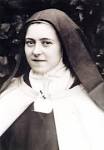 RENVOI : "Allez dans la Paix du CHRIST"